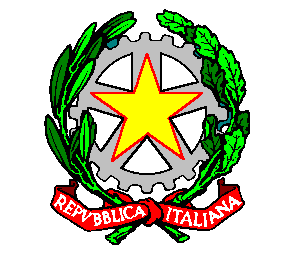 CORTE  DI  APPELLO  DI  CATANIA-----------------------------------------Sezione TerzaUdienza del 08 maggio 2024Procedimenti con trattazione oraleProcedimenti con trattazione cartolareCOMPOSIZIONE DEL COLLEGIODott.ssa Francesca Cercone                                         PresidenteDott.ssa Anna Maggiore                                              ConsigliereDott.       Paolo Corda                                                    ConsigliereDott.ssa Maria Scaminaci                                             Proc. Generale NUMERO D’ORDINENUMERO REG. GEN.ORARIO11714/1909.3021418/2309.3035445/2309.3041805/1909:4552213/1909:45629/23 (Revisione)09:45701/24 (Riabilitaz.)10:008809/2211:0092044/2312:00NUMERO D’ORDINENUMERO REG. GEN.12559/1922555/1932209/1942218/1952525/1961554/2272214/1982215/1992365/19104140/21112385/19122368/19